Eskilstuna Basket Cup – mer info finns på http://www.eskilstunabasketcup.se/regler 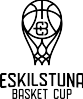 Att skriva enkla matchprotokoll!  (Easy Basket-åldern: strunta i allt som handlar om poäng!) Före matchen Matchdatum och matchnummer och hall (plats) är redan inskrivet. Be coacherna i båda lagen att  skriva spelarnas namn och tröjnummer. (Om det är bråttom behövs bara tröjnumren, namnen kan  man skriva i senare.) Allt du undrar över, frågar du domarna om! Det löpande resultatet Det finns till höger små rutor med siffror som ser ut så här: 1 2 3 4 5 6 7 8 9 10 11 12 13 ... osv. Under hela matchen drar du streck för rutor som anger det löpande resultatet. När någon gör de två  första poängen, streckar du ettan och tvåan, när någon i samma lag gör två poäng till, streckar du  trean och fyran. Håll ordning på vilket lag som gör poäng! (Vi markerar inte poängen på själva  spelaren och kan alltså inte se hur många poäng en enskild spelare gör.) Spelarna • När de äldre spelarna kommer in på planen för första gången, gör du ett kryss i den gråa spalten  till vänster om foulrutorna. För de två yngsta åldersgrupperna kryssar du för varje period som  spelaren är på plan. • När ett lag gör mål, för du resultatet genom att dra två (eller tre) streck i rätt spalt över siffrorna  till höger. • När de äldre spelarna får en foul gör du kryss i rätt foulruta som hör till den spelaren. Efter femte  foulen måste spelaren sätta sig på bänken under resten av matchen. OBS! Gör ett kryss i  lagfoulsrutorna som finns till höger om timeout-rutorna! • För de två yngsta åldersgrupperna kryssar du bara i lagfoulsrutorna, ingen foul sätts på spelaren. • När en spelare sätter ett straffkast, får laget ett poäng. Dra ett streck över siffrorna till höger. Timeout Sätt ett kryss i rutan för timeout när ett lag tar en sådan. I halvtidspausen När första halvleken är slut, gör du ett tjockt streck under den aktuella ställningen i det löpande  resultatet! Be gärna domarna att kolla så att du har gjort rätt. Efter matchen Skriv in slutresultatet och namnet på vinnarlaget. Skriv under med ditt namn (snyggt, prydligt och  läsligt) och se till att tidtagaren och domarna också skriver under. Ge protokollet till hallvärden!  (Om lagen vill ta foto på protokollet går det förstås jättebra.) lotten@bergman.com https://lotten.se/2022/04/ifylldaebcprotokoll.html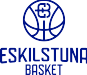 